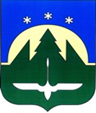 Городской округ Ханты-МансийскХанты-Мансийского автономного округа – ЮгрыДУМА ГОРОДА ХАНТЫ-МАНСИЙСКАРЕШЕНИЕ№ 522-VI РД		                                                         Принято							16 сентября 2021 годаО согласовании полной замены дотации на выравнивание бюджетной обеспеченности муниципальных районов (городских округов) дополнительными нормативами отчислений от налога на доходы физических лиц на 2022 год
и на плановый период 2023 и 2024 годовВ соответствии со статьёй 138 Бюджетного кодекса Российской Федерации, статьёй 6 Закона Ханты-Мансийского автономного округа – Югры
от 10 ноября 2008 года № 132-оз «О межбюджетных отношениях
в Ханты-Мансийском автономном округе – Югре», руководствуясь частью 1 статьи 69 Устава города Ханты-Мансийска,Дума города Ханты-Мансийска РЕШИЛА:	1.Согласовать в 2022 году полную замену дотации на выравнивание бюджетной обеспеченности муниципальных районов (городских округов)
в сумме 667 002,3 тыс. рублей дополнительными нормативами отчислений
в бюджет города Ханты-Мансийска от налога на доходы физических лиц
в размере 7,76 процентов.	2.Согласовать полную замену дотации на выравнивание бюджетной обеспеченности муниципальных районов (городских округов) в сумме
667 002,3 тыс. рублей на 2023 год, 527 512,9 тыс. рублей на 2024 год дополнительными нормативами отчислений в бюджет города Ханты-Мансийска от налога на доходы физических лиц в размере:на 2023 год – 7,39 процентов; на 2024 год – 5,57 процентов.3.Пункт 2 Решения Думы города Ханты-Мансийска от 25 сентября 2020 года № 445-VI РД «О согласовании полной замены дотаций из регионального фонда финансовой поддержки поселений и из регионального фонда финансовой поддержки муниципальных районов (городских округов) дополнительными нормативами отчислений от налога на доходы физических лиц на 2021 год                 и на плановый период 2022 и 2023 годов» признать утратившим силу.4.Направить настоящее Решение в Департамент финансов
Ханты-Мансийского автономного округа – Югры.Председатель Думыгорода Ханты-Мансийска                                                               К.Л. Пенчуков  Подписано 16 сентября 2021 года